Про створення Комунального підприємства «Боярське транспортне підприємство» Боярської міської ради Києво-Святошинського району Київської області».Керуючись п. 30 ч. 1 ст. 26 Закону України «Про місцеве самоврядування в Україні», ст. 56 Господарського кодексу України, ст. 87 Цивільного кодексу України, з метою забезпечення потреб громади у пасажирських перевезеннях, а також розвитку галузі транспортної інфраструктури м. Боярка,- БОЯРСЬКА МІСЬКА РАДА		ВИРІШИЛА:1. Створити комунальне підприємство «Боярське транспортне підприємство» Боярської міської ради Києво-Святошинського району Київської області».2. Доручити виконавчому комітету Боярської міської ради здійснити відповідні організаційно-правові заходи, пов’язані зі створенням та реєстрацією комунального підприємства «Боярське транспортне підприємство» Боярської міської ради Києво-Святошинського району Київської області».3. Контроль за виконанням даного рішення покласти на Постійну депутатську комісію Боярської міської Ради з питань житлово-комунального господарства, енергозбереження та благоустрою міста та заступника міського голови відповідного напрямку. МІСЬКИЙ ГОЛОВА                                                                    О.О. ЗАРУБІНЗгідно з оригіналом:Секретар ради                                                                              О.Г. СкринникПідготував:   Головний спеціаліст відділу з питаньжитлово-комунального господарства, транспорту та надзвичайних ситуацій                                           П.П. Ремесло Погоджено:Заступник міського голови						        В.В. МазурецьНачальник юридичного відділу                                                      Л.В. Маруженко 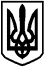 БОЯРСЬКА МІСЬКА РАДАVIІ СКЛИКАННЯЧергова 53 сесіяРІШЕННЯ № 53/1795від 21 грудня 2018 року                                                                       м. Боярка